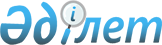 О разработке Концепции и Индикативного плана социально-экономического развития Республики Казахстан на 2001-2005 годыПостановление Правительства Республики Казахстан от 30 ноября 1999 года N 1811

      В целях реализации Закона Республики Казахстан от 1 апреля 1999 года Z990357_ "О бюджетной системе" Правительство Республики Казахстан постановляет: 

      1. Министерству экономики Республики Казахстан внести в установленном порядке на рассмотрение Правительства Республики Казахстан: 

      1) в срок до 15 декабря 1999 года проект постановления Правительства Республики Казахстан по утверждению Правил разработки и реализации Индикативных планов социально-экономического развития Республики Казахстан; 

      2) до 1 января 2000 года Концепцию социально-экономического развития Республики Казахстан на 2001-2005 годы и прогноз важнейших макроэкономических показателей; 

      3) совместно с центральными и местными исполнительными органами до 1 августа 2000 года проект Индикативного плана социально-экономического развития Республики Казахстан на 2001-2005 годы. 

      Сноска. В пункт 1 внесены изменения - постановлением Правительства РК от 10 мая 2000 г. N 691 P000691_ . 

      2. Центральным и местным исполнительным органам, Национальному Банку Республики Казахстан (по согласованию), иным государственным органам (по согласованию) и акционерным обществам (национальным компаниям) до 25 января 2000 года представить в Министерство экономики Республики Казахстан: 

      1) материалы, необходимые для разработки Индикативного плана социально-экономического развития Республики Казахстан на 2001-2005 годы; 

      2) предложения с обоснованием формирования Перечня бюджетных программ, финансируемых из республиканского и местных бюджетов. 

      3. Агентству Республики Казахстан по регулированию естественных монополий, защите конкуренции и поддержке малого бизнеса совместно с заинтересованными министерствами и акционерными обществами (национальными компаниями) на основе прогнозов важнейших макроэкономических показателей разработать и представить в Министерство экономики Республики Казахстан до 15 января 2000 года прогноз предельного уровня индекса цен и тарифов на услуги (товары, работы) субъектов естественных монополий на 2001 год (поквартальные) и на 2002-2005 годы (среднегодовые и на конец периода). 

      4. Министерству труда и социальной защиты населения Республики Казахстан представить в Министерство экономики Республики Казахстан до 15 января 2000 года прогноз по: 

      1) квартальным размерам расчетного показателя, минимальной заработной платы, пенсий, уровню безработицы и черте бедности на 2001 год; 

      2) среднегодовым показателям размеров расчетного показателя, минимальной заработной платы, пенсий, уровню безработицы и черте бедности на 2002-2005 годы. 

      5. Настоящее постановление вступает в силу со дня подписания. 

 

     Премьер-Министр  Республики Казахстан     

(Специалисты: Умбетова А.М.,              Склярова И.В.)     
					© 2012. РГП на ПХВ «Институт законодательства и правовой информации Республики Казахстан» Министерства юстиции Республики Казахстан
				